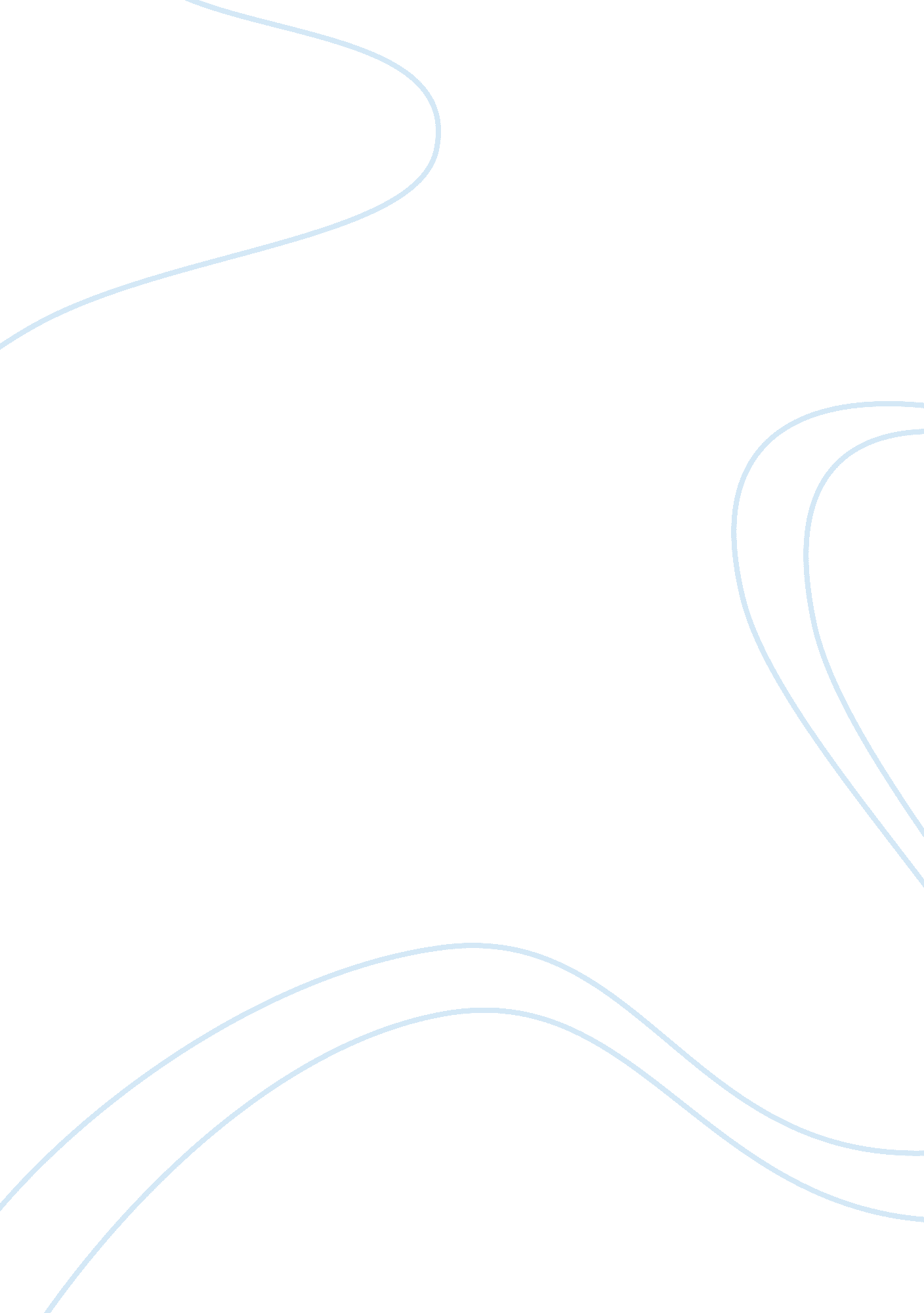 The founding docs of the u.s. governmenHistory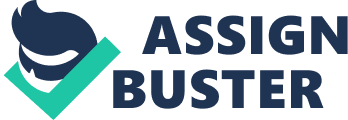 The foundational documents of U. S government strongly support the inalienable natural rights of individuals which influences the content of each essential document of the constitution. The democratic flavor of the constitution relied on freedom and equality to be enjoyed by people across race, color and culture. It is visionary with decentralized functioning that promotes democratic processes across its states so that they were able to enforce the tenets of American constitution effectively. 
The declaration of independence highlights the principles of American Enlightenment through its postulates which emphasize social justice with regards to financial independence, citizenship rights, paid employment and social welfare (Hofstader, 1989). It laid the foundation for emancipation of slaves and blacks to bring them into the mainstream of American society facilitating equal rights and equal opportunities in all areas for everyone, including blacks and ethnic minority. 
The sovereignty of state and powers of the government was embedded in the constitution of America. Representative republican governance indicated democratic framework of the constitution. The republic structure of governance was considered as the American experiment mainly because it helped test the moral implications of the principles of the constitution and its flexibility in incorporating the changes. 
The Bill of Rights was important legal document fulfills principles of American enlightenment while satisfying views of both federalists and non federalists. It paved way for reforms in constitution through amendments. It empowered Americans to make decisions about their political and social equity. The federal structure of governance with its dual nature, it was able to focus on development of people and region while wider policies of national interest like defense etc. remained the responsibility of the federal Union of America. Thus, it promotes responsible use of power in implementing the democratic rights of individuals while judiciously executing its rights to power. (words: 295) 
Reference 
Hofstader, Richard. (1989). American Political Tradition, NY: Vintage. 